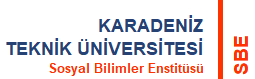 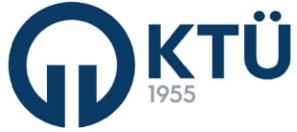 SOSYAL BİLİMLER ENSTİTÜSÜ MÜDÜRLÜĞÜNEYukarıda tarafımca doldurulmuş olan bilgilerin doğru olduğunu ve aksi bir durumda tüm sorumluluğu kabul ettiğimi beyan ediyorum.  Gereğini arz ederim.                                                                                                                           ...............................................................                                                                                                                                                        İmzaSOSYAL BİLİMLER ENSTİTÜSÜ MÜDÜRLÜĞÜNEYukarıda tarafımca doldurulmuş olan bilgilerin doğru olduğunu ve aksi bir durumda tüm sorumluluğu kabul ettiğimi beyan ediyorum.  Gereğini arz ederim.                                                                                                                           ...............................................................                                                                                                                                                        İmza                                                                                                                                                                                       gün.ay.202.                                                    SOSYAL BİLİMLER ENSTİTÜSÜ MÜDÜRLÜĞÜNEYukarıda doldurmuş olduğum bilgilerin doğru olduğunu ve aksi bir durumda tüm sorumluluğu kabul ettiğimi beyan ediyorum. Gereği için bilgilerinize arz ederim.     ...........................................................                                              EKLER                                                                                                                                                 İmzaLisans Mezuniyet Belgesi Kurum Onaylı veya E-devletten barkotluLisans Transkripti Kurum Onaylı veya E-devletten barkotluVesikalık Taranmış ResimNüfus Cüzdan Fotokopisiİkamet AdresiAskeri Personel Olduğunu Gösterir Belge